Neuankömmlinge, Studentinnen und Volleyball-Verrückte in Berlin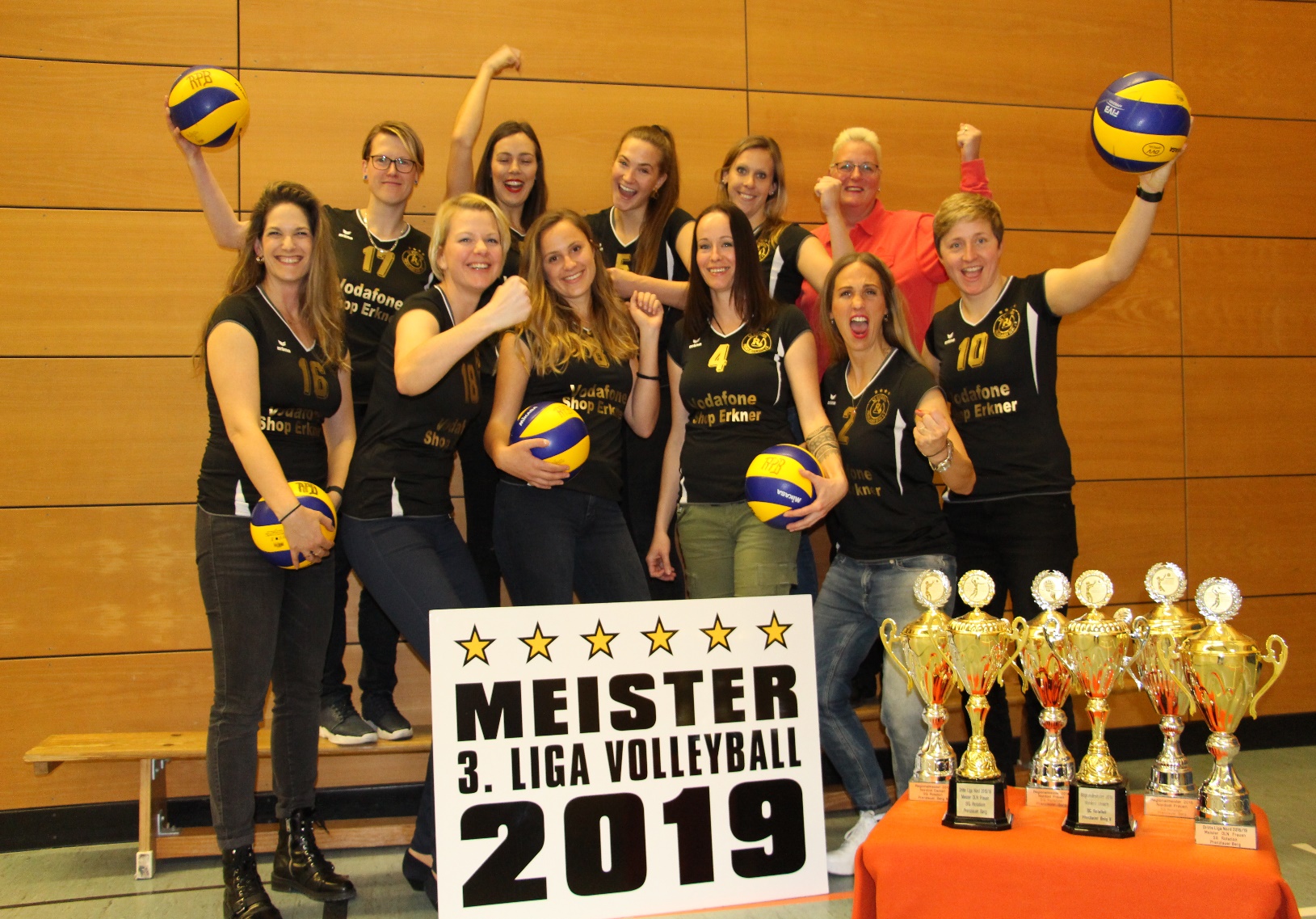 Wir wollen nochmal durchstarten!Wir suchen für unsere Mannschaft in der Dritten Liga Nord 2019 / 2020 motivierte Spielerinnen auf allen Positionen, damit wir wieder im Vorderfeld ankommen können.Mitte August 2019 geht’s wieder los! Immer dienstags und donnerstags von 18:00 Uhr bis 20:00 Uhr trainieren wir in der Sredzkistraße (gegenüber dem Kino in der Kulturbrauerei) – also gute Bedingungen sind vorhanden.Du hast Interesse? Dann melde Dich einfach bei uns:Klaus Helmke: 	Mobil:		01 73 / 6 13 73 78				E-Mail:		heike.schmidt5@berlin.de.Wir freuen uns auf Dich!